Publicado en Torremocha de Jadraque el 04/08/2021 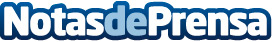 Estación de anillamiento científico de aves 'Hortensis' en Torremocha de JadraqueDesde hace casi 40 años en la localidad de Torremocha de Jadraque, unos jóvenes naturalistas y aficionados por las aves comenzaron a estudiarlas mediante el anillamiento científico. En la actualidad, la estación de anillamiento "Hortensis" se ha convertido en la más longeva de la provincia, y es un referente para el estudio de la fauna aladaDatos de contacto:Javier Bravo606411053Nota de prensa publicada en: https://www.notasdeprensa.es/estacion-de-anillamiento-cientifico-de-aves Categorias: Imágen y sonido Viaje Castilla La Mancha Mascotas Turismo Otras ciencias http://www.notasdeprensa.es